Meeting close.Next Parish Council Meeting; 16th February 2021 at 8 pm, virtual meeting.Gosia Turczyn, Clerk to the Parish Council 13.01.2021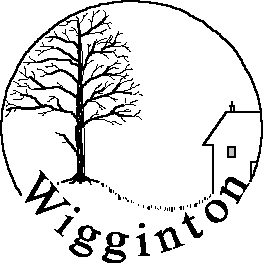 Wigginton Parish CouncilMonthly Meeting AgendaWigginton Parish CouncilMonthly Meeting Agenda Tuesday 19th January 2021Time: 8pmLocation: Zoom Video ConferenceMembers of the Public, who wish to join the meeting, are requested to contact the Clerk by email at wiggintonpcclerk@gmail.com by 10am on Tuesday 19th January 2021 to request an invitation.  An invitation will then be sent out by the Chair of the Parish Council.Members of the Public, who wish to join the meeting, are requested to contact the Clerk by email at wiggintonpcclerk@gmail.com by 10am on Tuesday 19th January 2021 to request an invitation.  An invitation will then be sent out by the Chair of the Parish Council.Members of the Public, who wish to join the meeting, are requested to contact the Clerk by email at wiggintonpcclerk@gmail.com by 10am on Tuesday 19th January 2021 to request an invitation.  An invitation will then be sent out by the Chair of the Parish Council.